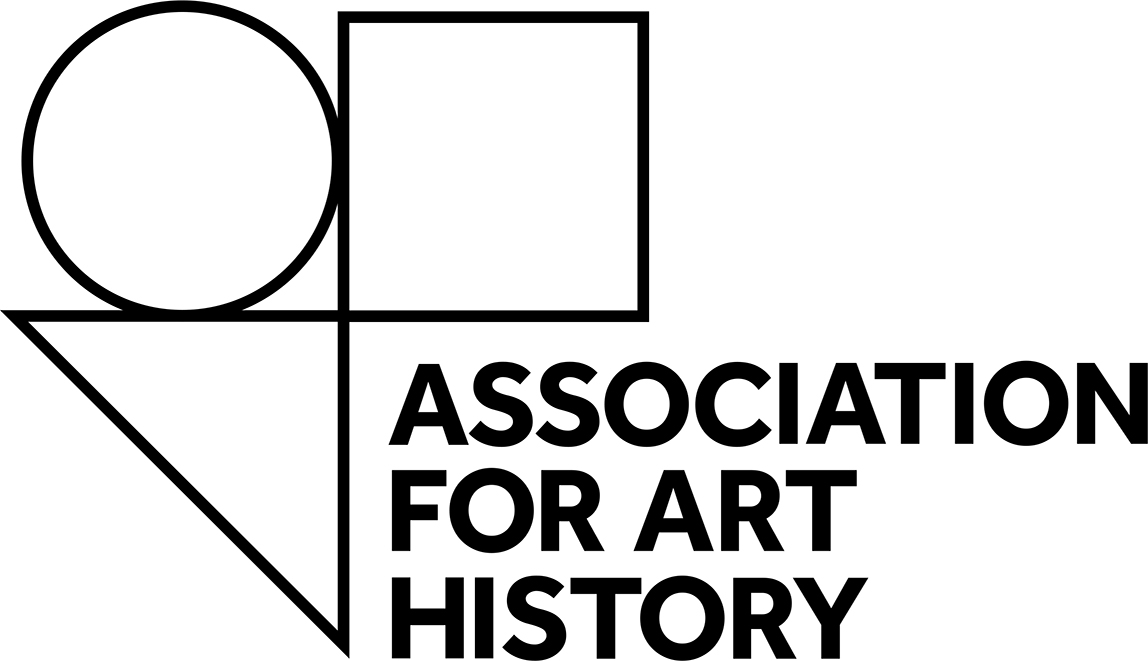 Equality, Diversity and Inclusion The Association for Art History aims to create and foster an inclusive environment, in our organisation, in our work and across the subject and sector we represent. We want to identify and address the barriers that we and others face in terms of equalities, diversity and inclusion. This is for monitoring purposes and any information provided does not form part of a grant application and is not linked to individual personnel records. All data is separated and anonymised. Your answers will be treated in strictest confidence, and all data disclosed will comply with the Data Protection Act 1998. You can find out how we manage and process information and data in our Privacy Policy.The questions that follow relate to some of the protected characteristics under the Equality Act 2010.Gender: Male (including female to male trans men) Female (including male to female trans women) Non-binary (for example, androgyne) Prefer not to say Is your gender identity different to the sex you were assumed to be at birth?YesNo Prefer not to say Age Group:  Less than 18 years 18-24   25-34   35-44   45-54   55-64   65-74   75 or older   Prefer not to say How would you describe your ethnic origin? Tick Box Alternatively, you can supply a self-definition and you should state what you feel best represents you: Disability (a disability is defined as a physical or mental impairment which has a substantial and long-term adverse effect on a person’s ability to carry out normal day-to-day activities) Do you consider yourself to have a disability?         Yes          No Where disabled please indicate: Visual Impairment Hearing Impairment / deafPhysical disabilitiesCognitive or learning disabilities Mental health condition Other long term / chronic condition Prefer not to say How would you describe your sexual orientation? Bisexual Gay man Gay woman / lesbian Heterosexual / straight Prefer not to say Where did you hear about this opportunity:WhiteBritishIrish Gypsy, Roma or TravellerAny other white background, please stateMixed White and black CaribbeanWhite and black African White and Asian Any other mixed/ multiple ethnic background, please state Black/Black BritishAfrican Caribbean Any other black/ African/ Caribbean Background, please state Asian/ Asian BritishAsian Bangladeshi Asian IndianAsian Pakistani ChineseAny other Asian background, please stateOtherArabAny other ethic group Prefer not to say 